РЕПУБЛИКА СРБИЈАМИНИСТАРСТВО ФИНАНСИЈАПОРЕСКА УПРАВАСектор за материјалне ресурсеБрој: 000-404-01-00938/2020-1100Датум: 27.08.2020. годинаБеоградНа основу члана 32, 57. и  60. Закона о јавним  набавкама («Сл. гласник РС», бр.124/12, 14/15 и 68/15) МИНИСТАРСТВО ФИНАНСИЈАПОРЕСКА УПРАВА – Сектор за материјалне ресурсе  oбјављујеПОЗИВ ЗА ПОДНОШЕЊЕ ПОНУДА1. Подаци о наручиоцу: Министарство финансија, Пореска управа, Саве Машковића 3-5, Београд позива понуђаче да поднесу писане понуде у складу са условима утврђеним овим позивом и конкурсном документацијом.Интернет адреса: www.purs.gov.rs/javnenabavke.Врста наручиоца: Орган државне управе.2. Врста поступка јавне набавке: Отворени поступак, у складу са чланом 32. Закона о јавним набавкама. 3. Врста предмета: Услуге.4. Предмет јавне набавке: услуге - текуће одржавање клима уређаја, за потребе Пореске управе, организационих јединица које територијално припадају подручју Крагујевца. Ознака из општег речника: 50730000 – услуге поправке и одржавања расхладних група.5. Критеријум, елементи критеријума за доделу уговора:  „Најнижа понуђена цена“.Елементи критеријума, односно начин, на основу којих ће наручилац извршити доделу уговора у ситуацији када постоје две или више понуда има једнак број пондера: Уколико две или више понуда имају исту најнижу понуђену цену наручилац ће доделити уговор понуђачу који је понудио дужи гарантни рок(податак из обрасца понуде). Уколико је исти понуђени гарантни рок уговор ће бити додељен понуђачу који је понудио краћи рок одзива на позив наручиоца (податак из обрасца понуде).Уколико ни након примене горе наведеног није могуће донети одлуку о додели уговора, Наручилац ће уговор доделити понуђачу који буде извучен путем жреба. Поступак жребања ближе је одређан конкурсном документацијом.6. Начин преузимања конкурсне документације и интернет адреса где је конкурсна документација доступна: Заинтересована лица могу преузети конкурсну документацију почев од дана објављивања позива на Порталу Управе за јавне набавке http://portal.ujn.gov.rs/ и на сајту наручиоца: www.purs.gov.rs/javne-nabavke, а  може се  преузети и на адреси: Министарство финансија, Пореска управа Крагујевац, улица 27 марта 14, канцеларија 116. Конкурсна документација може бити достављена и путем препоручене поштанске пошиљке и електронском поштом.7. Начин подношења понуде и рок за подношење понуде: Рок за подношење и отварање понуда је 15 дана од дана када је објављен позив за подношење понуда на Порталу јавних набавки, с обзиром да је за ову јавну набавку објављено претходно обавештење на Порталу јавних набавки 16.01.2020. године.Благовременим ће се сматрати све понуде које стигну на адресу наручиоца најкасније до 14.09.2020. године, до 12.00 часова, без обзира на начин на који су послате. Уколико рок истиче на дан који је нерадни, као последњи дан наведеног рока ће се сматрати први наредни радни дан до 12.00 часова. Понуде се подносе у затвореној коверти са назнаком: ''Понуда за јавну набавку услуге -– текуће одржавање клима уређаја, за потребе Пореске управе, организационих јединица које територијално припадају подручју Крагујевца, број: ЈН 90А/2020 - НЕ ОТВАРАТИ'', на адресу: Министарство финансија, Пореска управа, Крагујевац, 27 марта 14, 34 000 Крагујевац или лично преко Писарнице. Понуда се поноси у затвореној коверти или кутији на начин да се приликом отварања понуда може са сигурношћу утврдити да се први пут отвара. На полеђини коверте или на кутији навести назив и адресу понуђача. У случају да понуду подноси група понуђача, на коверти је потребно назначити да се ради о групи понуђача и навести називе и адресу свих учесника у заједничкој понуди.         8. Место, време и начин отварања понуда: Отварање понуда је јавно, а поступак се спроводи одмах по истеку рока за подношење понуда, то јест 14.09.2020.године у 13,00 часова последњег дана горе наведеног рока. Отварање понуда ће се обавити у просторијама наручиоца - Министарство финансија, Пореска управа Крагујевац, у Крагујевцу, улица 27 марта 14, зграда ''Безистан'', велика сала у подруму.9. Услови под којима представници понуђача могу учествовати у поступку отварања понуда: Отварање понуда је јавно и може присуствовати свако заинтересовано лице. У поступку отварања понуда могу активно учествовати само овлашћени представници понуђача. Представници понуђача дужни су да пре почетка отварања понуда Комисији за јавну набавку поднесу пуномоћје за учешће у поступку отварања понуда, које гласи на особу која присуствује отварању понуда.10. Рок за доношење одлуке о додели уговора односно одлуке о обустави поступка: у року од 25 дана од дана отварања понуда.11. Лице за контакт: Додатне информације у вези овог позива се могу добити сваког радног дана на број телефона 034/337-865, у времену од 8.00 до 15.00 часова. Контакт особе су Александар Јовановић, e-mail адреса: aleksanda.jovanovic02@purs.gov.rs и Радица Грковић e-mail адреса: radica.grkovic@purs.gov.rs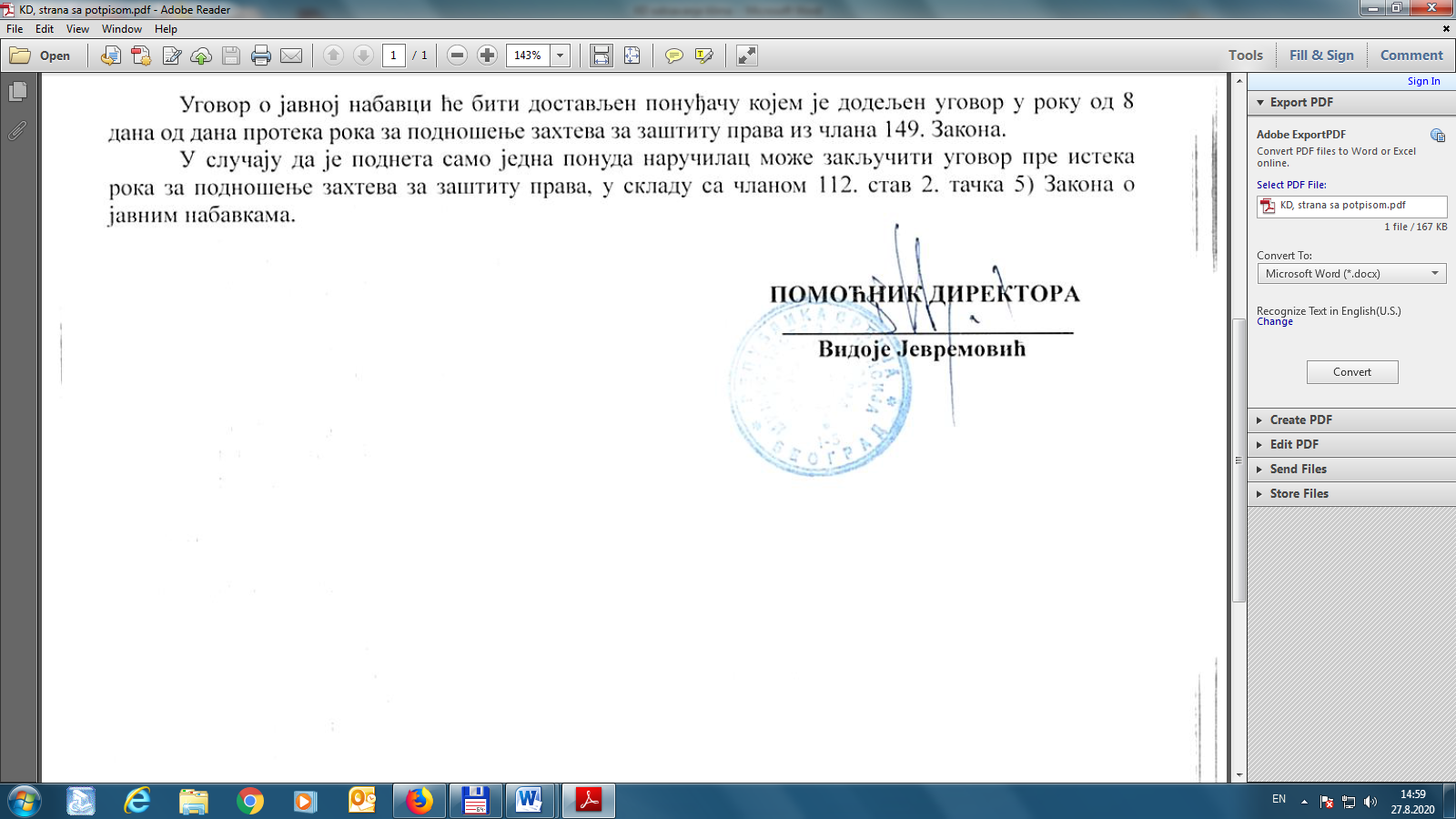 